- - - - -Document informationINDEPENDENT REVIEW REPORT ON NON-CONFORMITY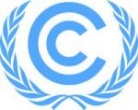 (Version 1.0)INDEPENDENT REVIEW REPORT ON NON-CONFORMITY(Version 1.0)Non-conformity report no.:Assessment type:Entity name and address of site(s) to be assessed:UNFCCC entity ref no.:Assessment date:Request for review reference no.:(to be completed by the secretariat)Independent review panel members:Section 1: Request for further information from the A6.4-AT or the entitySection 1: Request for further information from the A6.4-AT or the entitySection 2: Summary of independent reviewSection 2: Summary of independent reviewIndependent review date:VersionDateDescription01.024 April 2024Initial publication. Decision Class: Regulatory
Document Type: Form
Business Function: Accreditation 
Keywords: A6.4 mechanism, accreditation assessment, non-conformity Decision Class: Regulatory
Document Type: Form
Business Function: Accreditation 
Keywords: A6.4 mechanism, accreditation assessment, non-conformity Decision Class: Regulatory
Document Type: Form
Business Function: Accreditation 
Keywords: A6.4 mechanism, accreditation assessment, non-conformity 